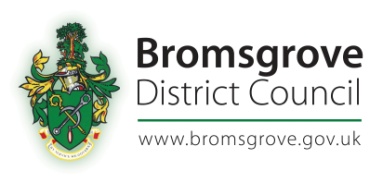 Register of Assets of Community ValueRegister of Assets of Community ValueRegister of Assets of Community ValueRegister of Assets of Community ValueRegister of Assets of Community ValueRegister of Assets of Community ValueRegister of Assets of Community ValueRegister of Assets of Community ValueRegister of Assets of Community ValueAsset NameAsset addressDate of ReceiptNominatorOther interested partiesEnd of interim moratoriumEnd of full moratoriumProtected period endsListing EndsHagley LibraryWorcester RoadHagleyDY9 0NW1st April 2015Hagley Parish Council1st April 2020The Cross Inn34 Alcester RoadFinstall, BromsgroveB60 1EW6th April 2016Redditch & Bromsgrove CAMRA.6th April 2021Catshill & District Working Men’s Club Limited13a Meadow Road CatshillBromsgroveB61 0JJ23rd March 2017Redditch & Bromsgrove CAMRA.23rd March 2022Methodist Church HallGreenhill, Blackwell, B60 1BL1st November 2017Lickey and Blackwell Parish Council11Th December 201730th April 20171st November 2022Wythall Community Centre/Park52 Silver Street, Wythall, B47 6LZ26th February 2019Wythall Parish Council26th February 2024High House WoodHigh House Lane,Lickey, B4518th September2019Lickey and Blackwell Parish Council18th September 2024The Victoria GroundBirmingham Road, Bromsgrove, B61 0DD8th November 2019Bromsgrove Sporting Supporters Society Ltd8th November 2024